Medienkommentar 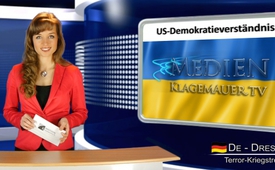 US-Demokratieverständnis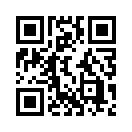 US-Außenminister Kerry hat nach seiner Zusammenkunft mit dem russischen Außenminister Lawrow deutlich gemacht ...Sehr geehrte Damen und Herren,
wir freuen uns, Sie wieder zu einem unserer Medienkommentare begrüßen zu dürfen. Auch heute stehen die Entwicklungen der Ukraine im Fokus unserer Nachrichten.
US-Außenminister Kerry hat nach seiner Zusammenkunft mit dem russischen Außenminister Lawrow deutlich gemacht, dass es keine Entscheidung über die Ukraine ohne Beteiligung der ukrainischen Regierung geben wird. Zudem bezeichnete er den Beitritt der Krim in die russischen Förderation erneut als rechtswidrig.
Aus diesen Worten wird die Auffassung der US-Führung zur Demokratie deutlich. Immer wieder wurden in den letzten Jahren die kriegerischen Aktivitäten der USA damit begründet, unterdrückten Völkern die Demokratie bringen zu wollen. Stimmt nun aber einmal ein Volk wie kürzlich auf der Krim geschehen, demokratisch gegen die Interessen der USA ab, wird dieser Entschluss nicht akzeptiert, sondern als rechtswidrig eingestuft. Die nicht demokratisch legitimierte Regierung in Kiew jedoch muss auf Wunsch der USA auf jeden Fall in Entscheidungen einbezogen werden. 
Einmal mehr wird somit deutlich, dass diejenigen, die am lautesten nach Demokratie rufen, selbst am wenigsten nach demokratischen Grundsätzen handeln. Auch wenn klangvolle Worte wie „Demokratie“ gebraucht werden, geht es wie auch in den Kriegen im Irak und Libyen nicht im Geringsten um das Wohl des ukrainischen Volkes, sondern um die knallharte Durchsetzung amerikanischer Interessen. 
Deshalb raten wir Ihnen, liebe Zuschauer, derartige Behauptungen auch weiterhin kritisch zu hinterfragen und unsere Nachrichtensendungen zu verfolgen. und wünschen Ihnen noch einen schönen Abend.von tz.Quellen:http://www.spiegel.de/politik/ausland/ukraine-krise-kerry-und-lawrow-setzen-auf-spannungsabbau-a-961601.htmlDas könnte Sie auch interessieren:#Ukraine - www.kla.tv/Ukraine

#Medienkommentar - www.kla.tv/MedienkommentareKla.TV – Die anderen Nachrichten ... frei – unabhängig – unzensiert ...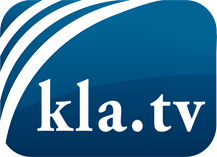 was die Medien nicht verschweigen sollten ...wenig Gehörtes vom Volk, für das Volk ...tägliche News ab 19:45 Uhr auf www.kla.tvDranbleiben lohnt sich!Kostenloses Abonnement mit wöchentlichen News per E-Mail erhalten Sie unter: www.kla.tv/aboSicherheitshinweis:Gegenstimmen werden leider immer weiter zensiert und unterdrückt. Solange wir nicht gemäß den Interessen und Ideologien der Systempresse berichten, müssen wir jederzeit damit rechnen, dass Vorwände gesucht werden, um Kla.TV zu sperren oder zu schaden.Vernetzen Sie sich darum heute noch internetunabhängig!
Klicken Sie hier: www.kla.tv/vernetzungLizenz:    Creative Commons-Lizenz mit Namensnennung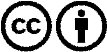 Verbreitung und Wiederaufbereitung ist mit Namensnennung erwünscht! Das Material darf jedoch nicht aus dem Kontext gerissen präsentiert werden. Mit öffentlichen Geldern (GEZ, Serafe, GIS, ...) finanzierte Institutionen ist die Verwendung ohne Rückfrage untersagt. Verstöße können strafrechtlich verfolgt werden.